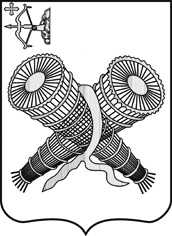 АДМИНИСТРАЦИЯ ГОРОДА СЛОБОДСКОГОКИРОВСКОЙ ОБЛАСТИПОСТАНОВЛЕНИЕ24.03.2020 								                                       №530г. Слободской Кировской областиО внесении изменения в постановление администрации города Слободского от 18.03.2020 № 475В соответствии с Федеральным законом от 06.10.2003 № 131-ФЗ «Об общих принципах организации местного самоуправления в Российской Федерации», статьей 4 Федерального закона от 08.11.2007 №259-ФЗ «Устав автомобильного транспорта и городского наземного электрического транспорта», Федеральным законом от 13.07.2015 № 220-ФЗ «Об организации регулярных перевозок пассажиров и багажа автомобильным транспортом и городским наземным электрическим транспортом в Российской Федерации и о внесении изменений в отдельные законодательные акты Российской Федерации», Федеральным законом от 10.12.1995 № 196-ФЗ «О безопасности дорожного движения», на основании постановления администрации города от 23.03.2020 №508 администрация города Слободского ПОСТАНОВЛЯЕТ:1. Внести изменение в постановление администрации города Слободского  от  18.03.2020 № 475  «Об отмене городского маршрута №4» (далее – постановление), изложив пункт 1 постановления в следующей редакции:«1. Отменить маршрут регулярных перевозок города Слободского  №4 с 19.03.2020 по 12.04.2020».2. Организационному отделу администрации города Слободского опубликовать постановление на официальном сайте администрации города Слободского и в Информационном бюллетене органов местного самоуправления муниципального образования «город Слободской».3. Настоящее постановление вступает в силу с момента принятия.Глава города Слободского			И.В. Желвакова